Afrapportering på bevillinger fra DUFs Sommerpulje 2021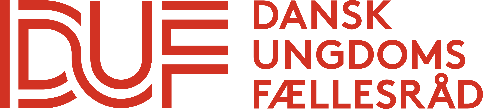 Kære lokalforeningDu sidder her med en skabelon til afrapportering på bevillinger fra DUFs Sommerpulje 2021. Vi håber, I har haft en god oplevelse med jeres aktivitet i foreningen.  For at afrapportere, skal du udfylde de 4 punkter herunder: Skriv jeres sagsnummer: fx SP-2021-1234Du kan finde sagsnummeret i den kvitteringsmail I fik da I ansøgte, og i bevillingsbrevet.Beskriv kort den afholdte aktivitetFortæl, om I har brugt hele det beløb, I fik bevilgetSkriv her, om I har brugt hele jeres bevilling, eller om I har penge tilovers, fx ”Vi har brugt alle pengene” eller ”Nej, vi havde 513 kr. fra bevillingen vi ikke fik brugt”.Hvis I ikke fik brugt hele jeres bevilling, skal resten tilbagebetales til DUF på kontonummer: 4183-13248184. Det gælder uanset hvor lille beløbet er. Det er vigtigt, at du skriver sagsnummeret på overførslen, ellers kan vi ikke se, hvilken sag det drejer sig om. Bekræftelse af oplysninger  Nedenstående person erklærer hermed, at oplysningerne i dette dokument er korrekte, at tilskuddet er anvendt efter formålet, og at betingelserne for tilskuddet i øvrigt er opfyldt. Vær opmærksom på, at du skal printe og skrive under i hånden, du kan ikke skrive dit navn ind på computeren. Sådan sender du din afrapportering til DUFNår du har udfyldt dette dokument, skal du sende det i en mail til sommerpulje@duf.dk. Giv din mail titlen: Afrapportering af [indsæt jeres sagsnummer]. Det er vigtigt, at du husker at skrive jeres sagsnummer. I skal ikke sende os andet, fx fakturaer eller lignende, med mindre I bliver udtrukket til stikprøve.Hvis du har søgt puljen flere gangeHvis du har modtaget flere bevillinger fra puljen, skal du sende en særskilt afrapportering på hver bevilling.